MAPA ESTRATÉGICO DE RUIDO DE VALLADOLID. Bº COVARESA.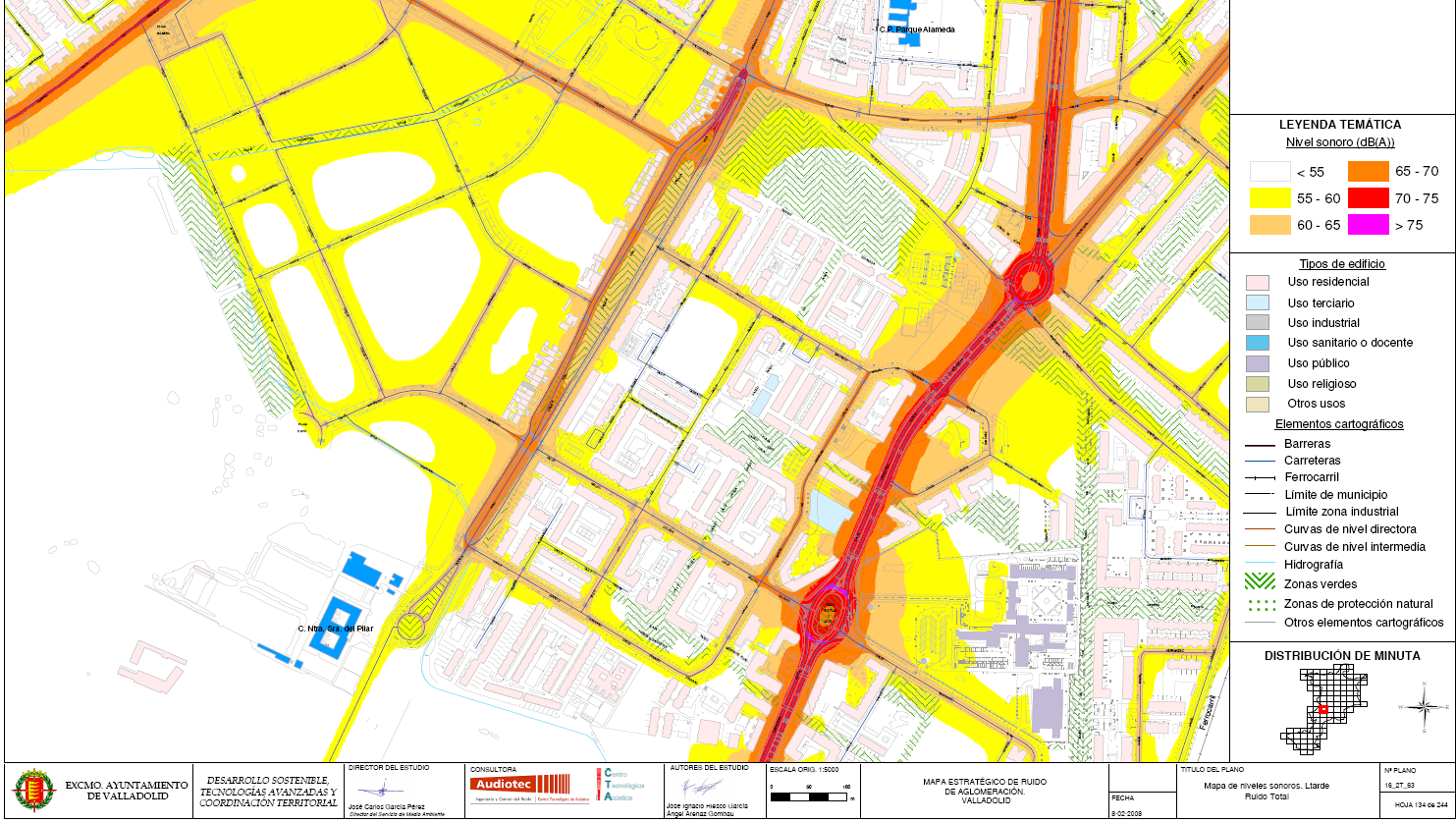 